DOSSIER DE CANDIDATURE BOURSES SORTANTES NEUROSCHOOL                                       Ces bourses sont possibles grâce à une aide de l’Etat gérée par l’Agence Nationale de la Recherche au titre du programme d’Investissements d’avenir (Projet nEURo*AMU – réference ANR-17-EURE-0029).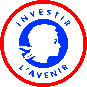 INSTRUCTIONSAprès l'avoir rempli, joignez ce formulaire et les autres documents requis en un seul fichier pdf, puis renommez-le avec votre nom (ex : bourse-sortante-DURAND-Jean.pdf) et envoyez-le avant la date butoir. Votre niveau au moment de la mobilité :		   L3		   M1 	 M2		Parcours : 		UFR d’inscription (Sciences ou Santé, à préciser pour le master) : Ce projet inclut :   des enseignements	 un stage en laboratoire Date de début de la mobilité (jj/mm/aa)		Date de fin (jj/mm/aa)		Durée (en mois)Rappel : les mobilités doivent impérativement durer au moins 2 mois.Indiquez les équipes de recherche qui vous intéressent, par ordre de préférence (1 = votre préférée)      Nom du responsable			         Intitulé				Université PARTIE B – CURRICULUM VITAEMme/M.		Nom de famille					Prénom				       Date de naissance  (jj/mm/aa)	Lieu de naissance (ville, pays)		Nationalité(s)		       Numéro de téléphone Adresse électronique Adresse postale (où tout courrier peut être envoyé pendant et après votre séjour ; ex : adresse des parents)Adresse actuelle (si différente)Diplômes obtenus (incluant le baccalauréat) et études en coursDiplôme		 Institution et pays   		 Début-fin (mm/aa – mm/aa)   Note, rang, mentionAttention : Les bourses sortantes ne sont proposées qu'aux étudiants inscrits dans une formation en neurosciences d'Aix-Marseille Université au moment de la mobilité.Prix et distinctions (nom, organisation, montant, dates)Expérience de recherche : précédents stages (avec durée), projets de recherche, présentation de communications orales ou affichées, publications...Autres expériences pertinentes (animation scientifique, organisation de colloques, expériences de travail, expériences à l’étranger…)Connaissances linguistiques Langue 		Niveau (courant, très bon, bon, notions de base) 		Certifications éventuellesConnaissances informatiques Langage/logiciel			Niveau (courant, très bon, bon, notions de base) 			Informations supplémentaires ou circonstances exceptionnelles jugées pertinentes pour soutenir la demande*	*	*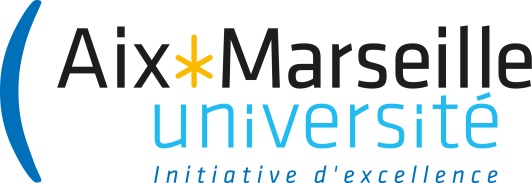 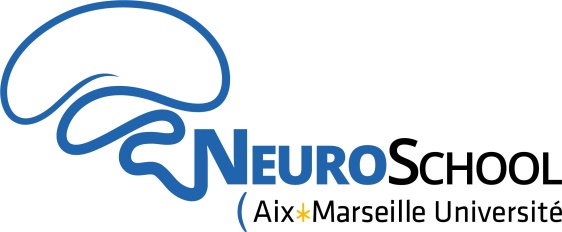 123+33 (0)…